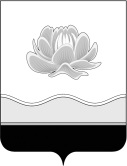 Российская ФедерацияКемеровская область - КузбассМысковский городской округСовет народных депутатов Мысковского городского округа(шестой созыв)Р Е Ш Е Н И Еот 23 декабря 2020г. № 70-нО признании утратившими силу отдельных решений Совета народных депутатов Мысковского городского округа Принято Советом народных депутатов 							Мысковского городского округа 					22 декабря 2020 годаНа основании Постановления Правительства Российской Федерации от 18.09.2020  № 1496 «О признании утратившими силу некоторых актов и отдельных положений некоторых актов Правительства Российской Федерации, об отмене некоторых нормативных правовых актов федеральных органов исполнительной власти, содержащих обязательные требования, соблюдение которых оценивается при проведении мероприятий по контролю при осуществлении государственного экологического надзора», руководствуясь статьей 32 Устава Мысковского городского округа, Совет народных депутатов Мысковского городского округа р е ш и л:1. Признать утратившими силу решения Совета народных депутатов Мысковского городского округа от 17.05.2017 № 28-н «Об утверждении Порядка организации общественных обсуждений по оценке воздействия на окружающую среду при реализации планируемой или осуществляемой хозяйственной или иной деятельности и по объектам экологической экспертизы на территории Мысковского городского», от 22.04.2020 № 27-н «О внесении изменений в Порядок организации общественных обсуждений по оценке воздействия на окружающую среду при реализации планируемой или осуществляемой хозяйственной или иной деятельности и по объектам экологической экспертизы на территории Мысковского городского округа, утвержденный решением Совета народных депутатов Мысковского городского округа от 17.05.2017 № 28-н».2. Настоящее решение направить главе Мысковского городского округа для подписания и опубликования (обнародования) в установленном порядке.3. Настоящее решение вступает в силу на следующий день после его официального опубликования и распространяет свое действие на правоотношения с 01.01.2021 года. 4. Контроль за исполнением настоящего решения возложить на комитет Совета народных депутатов Мысковского городского округа по развитию местного самоуправления и безопасности.Председатель Совета народных депутатовМысковского городского округа					       А.М. КульчицкийГлава Мысковского городского округа 			                         Е.В. Тимофеев